REGISTRATION FORM FOR INTERNSHIPName of the applicant:			____________________________________________________Gender: (Male/Female)		____________________________________________________Date of Birth:				____________________________________________________Branch of  Study :			____________________________________________________Year /Semester			____________________________________________________College :				____________________________________________________Name of University:			____________________________________________________University Register Number :		____________________________________________________Phone Number (applicant):		____________________________________________________Email (applicant):			____________________________________________________Address For Communication: 		____________________________________________________					____________________________________________________					________________________Pin: ________________________Date of Applying  : 			____________________________________________________**********(e-mail the filled FORM [soft copy or scanned] to    sunsist2019@gmail.com  )  ***********                                         For Office Use: (not to be filled by the applicant)Application No: 		.............................................Permitted/Not Permitted: 	..............................................Date of Permission:       	..............................................Certificate Issued on :		...............................................							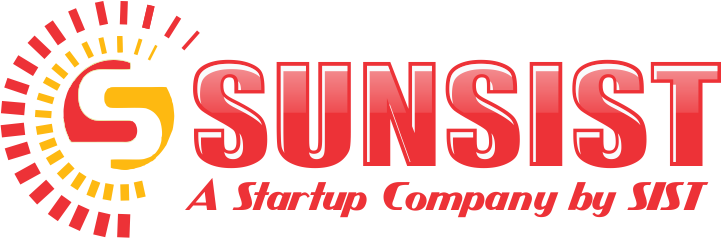 